Acompanhamento Trimestral da Gestante 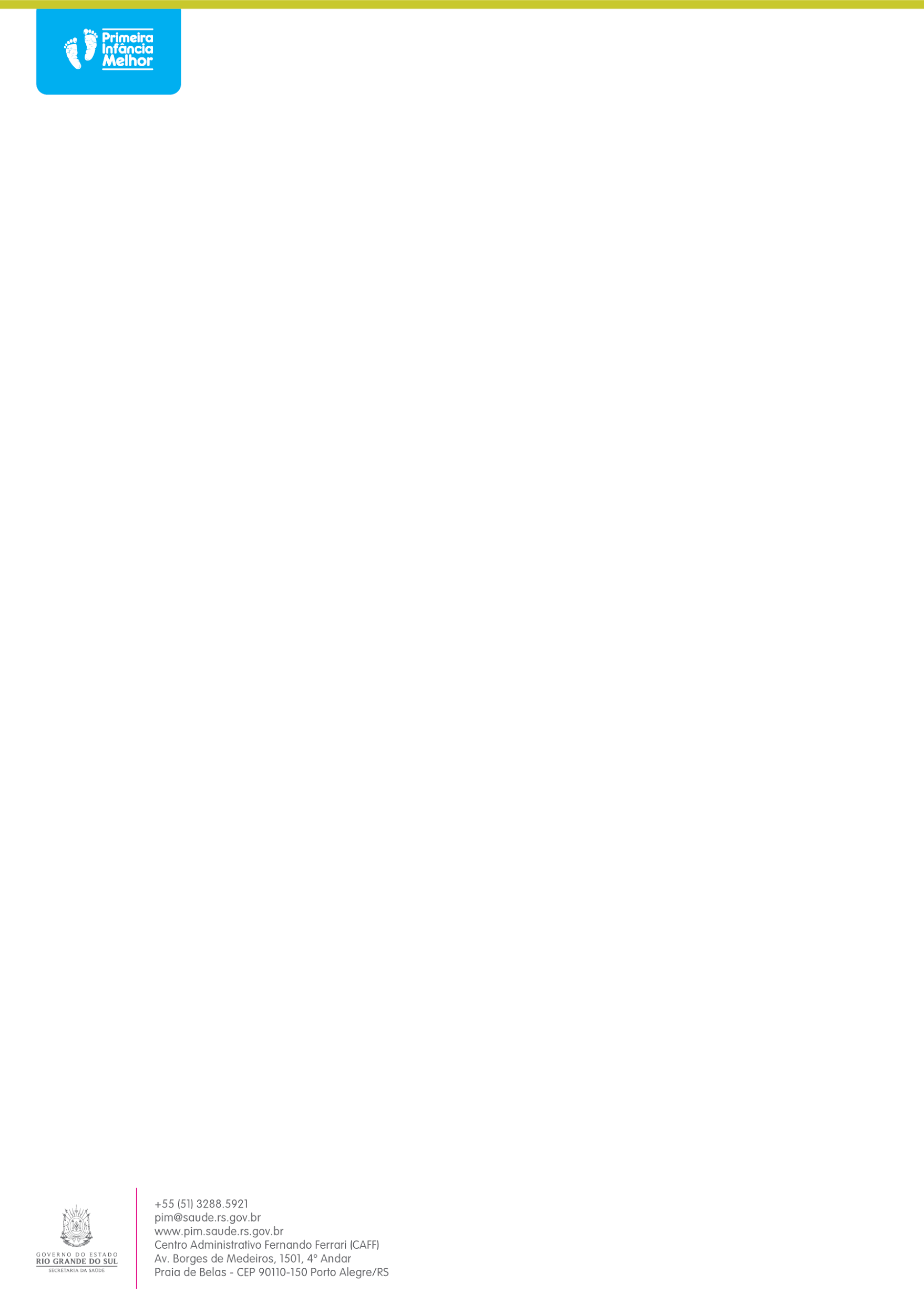 ORIENTAÇÕESO Acompanhamento Trimestral da Gestante é uma ferramenta de trabalho permanente do visitador junto a família, a partir da qual ele formula hipóteses de intervenção,  avalia os atendimentos realizados e identifica novas necessidades. Ao longo do instrumento há questões que visam nortear as intervenções que serão realizadas junto às famílias com gestantes. Deve ser realizado ao final de cada trimestre gestacional como um produto das intervenções, das observações e das ações desenvolvidas pelo visitador. Com exceção dos dados referentes à caderneta da gestante, os demais aspectos não são questionados diretamente para a gestante e sim, devem ser pautados ao longo dos atendimentos e ser a base para a construção das intervenções. O instrumento auxilia na identificação de fatores de riscos e de proteção ao longo da gestação. A identificação de fatores de risco vão para além dos critérios clínicos que envolvem uma gestação de alto risco, também estão relacionadas a vinculação que a mãe, o pai ou parceria, e os demais membros da família está desenvolvendo com o feto e a rede de apoio que a gestante identifica, tanto ao longo da gestação, quanto para os cuidados futuros com o bebê. Ainda, são fatores de risco, estressores como aspectos vinculados a dificuldades financeiras na família. A presença de uma rede de apoio, o desenvolvimento do autocuidado, a sensação de bem-estar ao longo da gestação, dentre outros, são fatores protetivos à gestante e ao desenvolvimento de sua relação com o bebê.Assim, ao longo dos atendimentos junto às famílias com gestantes o olhar do(a) visitador(a) deve recair para aspectos relacionados à: saúde materna, o autocuidado, as relações e interações estabelecidas, a rede de apoio e cuidado e para a vinculação entre a mãe-pai-parceira e o bebê, a fim de alcançar os objetivos do programa.PIM – PRIMEIRA INFÂNCIA MELHORNº FAMÍLIA/Nº GESTANTE:ACOMPANHAMENTO TRIMESTRAL DA GESTANTENome da gestante*:1º trimestre (até 13 semanas)                   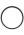 2º trimestre (de 14 a 26 semanas)3º trimestre (27 semanas ou mais)A gestante está cadastrada no Cadastro Único?*  Sim    Nãograma  NãoA gestante está cadastrada no Cadastro Único?*  Sim    Nãograma  NãoNome do Visitador:Monitor/Supervisor responsável:Acompanhamento no PIMAcompanhamento no PIM1.Data dos acompanhamentos e forma de atendimento:*1.1 Os atendimentos foram realizados de forma*:  presencial    híbrida2. Participação nos atendimentos:2.1 A gestante demonstra entusiasmo/interesse?*  Sim    Não2.2 O(A) parceiro(a) participou dos atendimentos realizados?  Sim    Não  Não se aplica      2.2.1 O(A) parceiro(a) demonstra entusiasmo/interesse?  Sim   Não   Não se aplica2.3 Outros familiares participaram? * Sim      Não      2.3.1 Os familiares demonstram entusiasmo/interesse?  Sim  Não3. A gestante participa de atividades grupais?*   PIM   UBS/ESF  CRAS  Outra   Não4. Foi orientada sobre a importância das consultas pré-natal pelo visitador?*  Sim  Não5. A  família foi orientada pelo visitador sobre a importância do pré-natal do(a) parceiro(a)?*  Sim   Não1.Data dos acompanhamentos e forma de atendimento:*1.1 Os atendimentos foram realizados de forma*:  presencial    híbrida2. Participação nos atendimentos:2.1 A gestante demonstra entusiasmo/interesse?*  Sim    Não2.2 O(A) parceiro(a) participou dos atendimentos realizados?  Sim    Não  Não se aplica      2.2.1 O(A) parceiro(a) demonstra entusiasmo/interesse?  Sim   Não   Não se aplica2.3 Outros familiares participaram? * Sim      Não      2.3.1 Os familiares demonstram entusiasmo/interesse?  Sim  Não3. A gestante participa de atividades grupais?*   PIM   UBS/ESF  CRAS  Outra   Não4. Foi orientada sobre a importância das consultas pré-natal pelo visitador?*  Sim  Não5. A  família foi orientada pelo visitador sobre a importância do pré-natal do(a) parceiro(a)?*  Sim   NãoInformações a partir da Caderneta da GestanteInformações a partir da Caderneta da Gestante6. Realizou as consultas de pré-natal?*	  Sim    Não/Por quê?              Se não: a equipe do PIM discutiu o caso com a equipe que realiza o pré-natal?  Sim        Não7. Número de consultas realizadas*:	 1 	 2 	 3 	 4	  5	 Nenhuma8. O(A)  parceiro(a) realizou consultas de pré-natal?*  Sim 	 Não9. Identificado  alto risco gestacional no trimestre?*  Sim 	    Não       Não há registro na Caderneta da Gestante10. Dentre os fatores de risco abaixo, quais os apresentados no trimestre?	               10.1: Em caso positivo para sífilis, a gestante fez o tratamento:   Completo  Incompleto Está em tratamento Não fez     10.1.1 O(a) parceiro(a) fez o tratamento para sífilis:   Completo  Incompleto Está em tratamento Não  11. Foram realizadas vacinas no trimestre*:  Sim    Não  Não se aplica11.1 Se sim, foram realizadas a(s) vacina(s) foram realizadas no trimestre:	  dTpa		 Hepatite B		 Influenza  Gripe     	 Antitetânica	 Outra/Especifique:12. De acordo com o gráfico de acompanhamento nutricional, a gestante apresentou IMC*:      Baixo Peso     Adequado  Sobrepeso  Obesidade   Não há registro na caderneta13. A gestante recebeu consulta odontológica no período*? SIM     NÃO    Não há registro na caderneta14. Está informada sobre o nome e endereço da maternidade de referência para gestação atual?* Sim      Não15. Visitou a maternidade de referência?*  Sim 	 Não6. Realizou as consultas de pré-natal?*	  Sim    Não/Por quê?              Se não: a equipe do PIM discutiu o caso com a equipe que realiza o pré-natal?  Sim        Não7. Número de consultas realizadas*:	 1 	 2 	 3 	 4	  5	 Nenhuma8. O(A)  parceiro(a) realizou consultas de pré-natal?*  Sim 	 Não9. Identificado  alto risco gestacional no trimestre?*  Sim 	    Não       Não há registro na Caderneta da Gestante10. Dentre os fatores de risco abaixo, quais os apresentados no trimestre?	               10.1: Em caso positivo para sífilis, a gestante fez o tratamento:   Completo  Incompleto Está em tratamento Não fez     10.1.1 O(a) parceiro(a) fez o tratamento para sífilis:   Completo  Incompleto Está em tratamento Não  11. Foram realizadas vacinas no trimestre*:  Sim    Não  Não se aplica11.1 Se sim, foram realizadas a(s) vacina(s) foram realizadas no trimestre:	  dTpa		 Hepatite B		 Influenza  Gripe     	 Antitetânica	 Outra/Especifique:12. De acordo com o gráfico de acompanhamento nutricional, a gestante apresentou IMC*:      Baixo Peso     Adequado  Sobrepeso  Obesidade   Não há registro na caderneta13. A gestante recebeu consulta odontológica no período*? SIM     NÃO    Não há registro na caderneta14. Está informada sobre o nome e endereço da maternidade de referência para gestação atual?* Sim      Não15. Visitou a maternidade de referência?*  Sim 	 NãoOutras informações sobre a saúde da gestanteOutras informações sobre a saúde da gestante16. A gestante fez o acompanhamento de saúde conforme a(s) necessidade(s) identificada(s)?*  Sim      Não17.Foi acompanhada por alguma especialidade médica ou equipe multiprofissional?*18. Realizou os exames solicitados?*  Sim      Não19. A gestante já realizou exame citopatológico (CP)?*  Nunca   Há mais de um ano  Menos de um ano  Não se Aplica20. Demonstra autocuidado?*   Sim       Não21. Relata dormir bem?*   Sim       Não22.A gestante tem apresentado comportamentos diferentes do habitual ou que tem trazido prejuízos a si mesma, ao bebê ou a outras pessoas?   sim  não 23. Demonstra se sentir acolhida ao longo das consultas de pré-natal?*   Sim        Não16. A gestante fez o acompanhamento de saúde conforme a(s) necessidade(s) identificada(s)?*  Sim      Não17.Foi acompanhada por alguma especialidade médica ou equipe multiprofissional?*18. Realizou os exames solicitados?*  Sim      Não19. A gestante já realizou exame citopatológico (CP)?*  Nunca   Há mais de um ano  Menos de um ano  Não se Aplica20. Demonstra autocuidado?*   Sim       Não21. Relata dormir bem?*   Sim       Não22.A gestante tem apresentado comportamentos diferentes do habitual ou que tem trazido prejuízos a si mesma, ao bebê ou a outras pessoas?   sim  não 23. Demonstra se sentir acolhida ao longo das consultas de pré-natal?*   Sim        NãoRede de serviçosRede de serviços24. Dentre os serviços abaixo, em qual deles a gestante foi acompanhada?*24. Houve articulação realizada pela equipe do PIM com a rede de serviços?*  Sim/Quais?                          Não24. Dentre os serviços abaixo, em qual deles a gestante foi acompanhada?*24. Houve articulação realizada pela equipe do PIM com a rede de serviços?*  Sim/Quais?                          NãoAspectos PsicossociaisAspectos Psicossociais26. Com quem reside atualmente? Companheiro/pai da criança 	 Companheiro(a) 	                Pai/mãe 		 Sogra/sogro  Amigos 			 Sozinha 		 Filhos 			 Outro27. Com quem participa das consultas pré-natal*:	 Companheiro/pai da criança 	 Companheiro (a)  	 Pai/mãe 		 Sogra/sogro  Amigos 			 Sozinha 		 Filhos 			 Outro28. Com quem compartilha emoções, inquietações, dúvidas e/ou curiosidades em relação à gestação?* Companheiro/pai da criança 	 Companheiro (a)  	 Pai/mãe 		 Sogra/sogro  Equipe de saúde do pré-natal 	 Grupo de gestantes 	 Outros familiares                Amigos Visitador/equipe do PIM 		 Outro29. Refere apoio relativo à gestação?* 	 Sim 		 Não     29.1. Se sim, de quem?	 Companheiro (a)		 Mãe/pai 		 Amigos 		 Colegas de trabalho/escola 	 Professores 		 Equipe de saúde 	 Equipe do PIM		 Outro30. Sente que terá apoio quando o bebê nascer?*  Sim    	    Não  30.1. Se sim, de quem?	 Companheiro (a)		 Mãe/pai 		 Amigos 		 Colegas de trabalho/escola 	 Professores 		 Equipe de saúde 	 Equipe do PIM		 Outro31. Caso a gestante esteja inserida no mercado de trabalho:         30.1 Sente que o ambiente de trabalho a acolhe com relação à gestação?   Sim    	    Não32. Estuda atualmente?*  Sim      Não       Evasão escolar motivada pela gestação       31.1 Sente que a escola a acolhe com relação à gestação?   Sim       Não33. Observa-se indícios ou relatou em algum momento ser vítima de violência doméstica?   Sim       Não34.   Se a resposta anterior for  sim, foi realizada ação/articulação com a rede de serviços? :      Sim    	    Não              	 26. Com quem reside atualmente? Companheiro/pai da criança 	 Companheiro(a) 	                Pai/mãe 		 Sogra/sogro  Amigos 			 Sozinha 		 Filhos 			 Outro27. Com quem participa das consultas pré-natal*:	 Companheiro/pai da criança 	 Companheiro (a)  	 Pai/mãe 		 Sogra/sogro  Amigos 			 Sozinha 		 Filhos 			 Outro28. Com quem compartilha emoções, inquietações, dúvidas e/ou curiosidades em relação à gestação?* Companheiro/pai da criança 	 Companheiro (a)  	 Pai/mãe 		 Sogra/sogro  Equipe de saúde do pré-natal 	 Grupo de gestantes 	 Outros familiares                Amigos Visitador/equipe do PIM 		 Outro29. Refere apoio relativo à gestação?* 	 Sim 		 Não     29.1. Se sim, de quem?	 Companheiro (a)		 Mãe/pai 		 Amigos 		 Colegas de trabalho/escola 	 Professores 		 Equipe de saúde 	 Equipe do PIM		 Outro30. Sente que terá apoio quando o bebê nascer?*  Sim    	    Não  30.1. Se sim, de quem?	 Companheiro (a)		 Mãe/pai 		 Amigos 		 Colegas de trabalho/escola 	 Professores 		 Equipe de saúde 	 Equipe do PIM		 Outro31. Caso a gestante esteja inserida no mercado de trabalho:         30.1 Sente que o ambiente de trabalho a acolhe com relação à gestação?   Sim    	    Não32. Estuda atualmente?*  Sim      Não       Evasão escolar motivada pela gestação       31.1 Sente que a escola a acolhe com relação à gestação?   Sim       Não33. Observa-se indícios ou relatou em algum momento ser vítima de violência doméstica?   Sim       Não34.   Se a resposta anterior for  sim, foi realizada ação/articulação com a rede de serviços? :      Sim    	    Não              	 Pré-parto/parto/pós-partoPré-parto/parto/pós-parto35. Sente-se segura com relação ao parto?*   Sim      Não36. Sente-se informada com relação ao parto?*  Sim       Não37. Demonstra estar informada sobre aspectos que podem ajudá-la no trabalho de parto?*   Sim        Não38. A gestante demonstra ter preferência por algum tipo de parto?*   Sim      Não      40.1 Se sim, qual?    parto normal    cesárea39. Está informada sobre o direito em ter acompanhante, durante o pré-parto, parto e pós-parto?*  Sim      Não40. Demonstra interesse em ter um acompanhante para este momento?*  Sim       Não41. A equipe que a acompanha no pré-natal já conversou com ela sobre o plano de parto?*  Sim       Não35. Sente-se segura com relação ao parto?*   Sim      Não36. Sente-se informada com relação ao parto?*  Sim       Não37. Demonstra estar informada sobre aspectos que podem ajudá-la no trabalho de parto?*   Sim        Não38. A gestante demonstra ter preferência por algum tipo de parto?*   Sim      Não      40.1 Se sim, qual?    parto normal    cesárea39. Está informada sobre o direito em ter acompanhante, durante o pré-parto, parto e pós-parto?*  Sim      Não40. Demonstra interesse em ter um acompanhante para este momento?*  Sim       Não41. A equipe que a acompanha no pré-natal já conversou com ela sobre o plano de parto?*  Sim       NãoAmamentaçãoAmamentação42. Refere desejo em amamentar seu bebê?*   Sim     Não43. Foi orientada pelo Visitador sobre a importância do aleitamento materno?*  Sim 	 Não44. Em caso de gestante HIV positivo foi orientada pelo visitador sobre as questões referentes à amamentação?   Sim   Não42. Refere desejo em amamentar seu bebê?*   Sim     Não43. Foi orientada pelo Visitador sobre a importância do aleitamento materno?*  Sim 	 Não44. Em caso de gestante HIV positivo foi orientada pelo visitador sobre as questões referentes à amamentação?   Sim   NãoVinculação Mãe-pai-parceria-bebê (As perguntas de 45 a 58 devem ser respondidas apenas para as gestantes do 2º e 3º trimestre de gestaçãoVinculação Mãe-pai-parceria-bebê (As perguntas de 45 a 58 devem ser respondidas apenas para as gestantes do 2º e 3º trimestre de gestação45.Como a gestante se sente com relação à gestação?*   feliz       triste    ansiosa      indiferente 46. Como o(a) parceiro(a) se sente com relação à gestação?   feliz       triste    ansioso(a)    indiferente   Não se aplica47. Como a gestante se sente com relação ao próprio corpo?   se sente bem  se sente insatisfeita48. A gestante conversa com o bebê na barriga?  frequentemente eventualmente  raramente  não conversa49. A gestante interage quando o bebê se movimenta na barriga?  frequentemente eventualmente  raramente  não interage50. A gestante dá significado aos movimentos que o bebê faz?  frequentemente eventualmente  raramente  não dá significado51. A gestante tem se cuidado mais ou mudado hábitos por se preocupar com a sua saúde e a do bebê?  sim  não52. A gestante faz carinho na barriga?   frequentemente eventualmente  raramente  não faz carinho53. O(a) parceiro(a) conversa com o bebê na barriga?   frequentemente eventualmente  raramente  não conversa  Não se aplica54. O(a) parceiro(a) faz carinho na barriga?   frequentemente eventualmente  raramente  não faz carinho  Não se aplica55. O(a) parceiro(a) acredita que o bebê identifica sua voz?   sim não  Não se aplica56. O (a) parceiro(a) tem se cuidado mais ou mudado hábitos por se preocupar com o futuro com o bebê?  sim não  Não se aplica57. O (a) parceiro (a) atribui características ao bebê, a partir dos movimentos que ele faz?  sim não  Não se aplica58. Em caso de gestantes que apresentam fatores de risco e/ou diagnósticos de malformação fetal: como a gestante se sente com relação ao desenvolvimento do bebê?  cuidadosa   entristecida    preocupada    indiferente45.Como a gestante se sente com relação à gestação?*   feliz       triste    ansiosa      indiferente 46. Como o(a) parceiro(a) se sente com relação à gestação?   feliz       triste    ansioso(a)    indiferente   Não se aplica47. Como a gestante se sente com relação ao próprio corpo?   se sente bem  se sente insatisfeita48. A gestante conversa com o bebê na barriga?  frequentemente eventualmente  raramente  não conversa49. A gestante interage quando o bebê se movimenta na barriga?  frequentemente eventualmente  raramente  não interage50. A gestante dá significado aos movimentos que o bebê faz?  frequentemente eventualmente  raramente  não dá significado51. A gestante tem se cuidado mais ou mudado hábitos por se preocupar com a sua saúde e a do bebê?  sim  não52. A gestante faz carinho na barriga?   frequentemente eventualmente  raramente  não faz carinho53. O(a) parceiro(a) conversa com o bebê na barriga?   frequentemente eventualmente  raramente  não conversa  Não se aplica54. O(a) parceiro(a) faz carinho na barriga?   frequentemente eventualmente  raramente  não faz carinho  Não se aplica55. O(a) parceiro(a) acredita que o bebê identifica sua voz?   sim não  Não se aplica56. O (a) parceiro(a) tem se cuidado mais ou mudado hábitos por se preocupar com o futuro com o bebê?  sim não  Não se aplica57. O (a) parceiro (a) atribui características ao bebê, a partir dos movimentos que ele faz?  sim não  Não se aplica58. Em caso de gestantes que apresentam fatores de risco e/ou diagnósticos de malformação fetal: como a gestante se sente com relação ao desenvolvimento do bebê?  cuidadosa   entristecida    preocupada    indiferenteOutras informações importantesOutras informações importantes59. Ocorreu aborto neste trimestre?*  Sim      Não59. Ocorreu aborto neste trimestre?*  Sim      Não60. Tem intenção de encaminhar o bebê para adoção?  Sim      Não60. Tem intenção de encaminhar o bebê para adoção?  Sim      Não61. Foram realizadas ações voltadas ao planejamento sexual e reprodutivo ao longo dos atendimentos?*   Sim      Não61. Foram realizadas ações voltadas ao planejamento sexual e reprodutivo ao longo dos atendimentos?*   Sim      Não62. A gestante e sua família foram orientadas sobre seus direitos?  Sim      Não62. A gestante e sua família foram orientadas sobre seus direitos?  Sim      Não63. Demonstra interesse em continuar o acompanhamento com o PIM após o nascimento do bebê?  Sim    	    Não63. Demonstra interesse em continuar o acompanhamento com o PIM após o nascimento do bebê?  Sim    	    NãoObservações: Observações: 